单位基本信息生产经营（管理服务）主要内容废水排放信息（2020年03月）废气排放信息（2020年03月）噪声排放信息（2020年03月）固体（危险）废物排放信息环境监测信息（2020年03月）水污染治理设施建设运营信息废气污染治理设施建设运营信息环评及其它行政许可信息环境突发事件应急信息其他环境信息单位名称惠而浦（中国）股份有限公司组织机构代码91340100610307130N(1-1)单位地址合肥市高新区习友路4477号地理位置东纬117°8′11″  北纬31°51′50″    法定代表人艾小明邮政编码231283环保负责人丁峰联系电话0551-64366906行业类别家用生产电力器具制造填表人陈蕾生产周期年产洗衣机约250万台、冰箱10万台、微波炉及小家电30万台，程控器、电机合计1000万台污染源管理级别省控单位简介      惠而浦（中国）股份有限公司，成立于2014年11月。公司坐落在合肥高新技术产业开发区。目前主要股东：美国惠而浦公司（51%），合肥产投集团（23.34%），社会流通股（25.66%），注册资本76644万元。公司旗下拥有惠而浦、三洋、帝度、荣事达四大品牌，业务遍及全球40多个国家和地区，涵盖冰箱、洗衣机等白色家电，以及厨房电器、生活电器等系列产品线。惠而浦公司是世界上大型家用电器制造商之一，创立于1911年，总部位于美国密歇根州的奔腾港，旗下拥有惠而浦、美泰克、阿曼纳等8大知名国际品牌，业务遍及全球，在世界各地拥有47个生产基地，26个研发中心和4个设计中心。为全球消费者提供品质卓越的9大系列家电产品。惠而浦（中国）股份有限公司以原合肥三洋公司为平台，并整合了惠而浦原先在中国市场的研发、品质制造和销售团队，同步共享惠而浦全球最新的研究成果，开展自主研发，积极融入全球创新体系。      惠而浦（中国）股份有限公司，成立于2014年11月。公司坐落在合肥高新技术产业开发区。目前主要股东：美国惠而浦公司（51%），合肥产投集团（23.34%），社会流通股（25.66%），注册资本76644万元。公司旗下拥有惠而浦、三洋、帝度、荣事达四大品牌，业务遍及全球40多个国家和地区，涵盖冰箱、洗衣机等白色家电，以及厨房电器、生活电器等系列产品线。惠而浦公司是世界上大型家用电器制造商之一，创立于1911年，总部位于美国密歇根州的奔腾港，旗下拥有惠而浦、美泰克、阿曼纳等8大知名国际品牌，业务遍及全球，在世界各地拥有47个生产基地，26个研发中心和4个设计中心。为全球消费者提供品质卓越的9大系列家电产品。惠而浦（中国）股份有限公司以原合肥三洋公司为平台，并整合了惠而浦原先在中国市场的研发、品质制造和销售团队，同步共享惠而浦全球最新的研究成果，开展自主研发，积极融入全球创新体系。      惠而浦（中国）股份有限公司，成立于2014年11月。公司坐落在合肥高新技术产业开发区。目前主要股东：美国惠而浦公司（51%），合肥产投集团（23.34%），社会流通股（25.66%），注册资本76644万元。公司旗下拥有惠而浦、三洋、帝度、荣事达四大品牌，业务遍及全球40多个国家和地区，涵盖冰箱、洗衣机等白色家电，以及厨房电器、生活电器等系列产品线。惠而浦公司是世界上大型家用电器制造商之一，创立于1911年，总部位于美国密歇根州的奔腾港，旗下拥有惠而浦、美泰克、阿曼纳等8大知名国际品牌，业务遍及全球，在世界各地拥有47个生产基地，26个研发中心和4个设计中心。为全球消费者提供品质卓越的9大系列家电产品。惠而浦（中国）股份有限公司以原合肥三洋公司为平台，并整合了惠而浦原先在中国市场的研发、品质制造和销售团队，同步共享惠而浦全球最新的研究成果，开展自主研发，积极融入全球创新体系。项目名称主要产品及生产规模生产工艺排放污染物种类年产500万台洗衣机项目年产500万台波轮洗衣机注塑-冲压-装饰-装配废水、废气、噪声、危废年产400万台节能环保冰箱项目年产400万台冰箱挤出-吸塑-发泡-装配废水、废气、噪声年产500万台智能变频微波炉项目年产500万台微波炉冲压-前处理-灌胶-装配废水、废气、噪声、危废年产1000万台变频电机及控制器项目年产1000万台变频电机及控制器开料-注塑-冲压-绕线-装配废水、废气、噪声、危废惠而浦工业园一期项目年产200万台变频滚筒洗衣机和1000万台程控器注塑-冲压-注塑件装饰-装配集成块-插件-焊接-检测-灌胶-组装-成品废水、废气、噪声、危废废水排放口编号位置1名称：南岗产业园一期园区污水总排口              编号：WS-ZP010-01  位置：厂区东大门附近  水污染物名称规定排放限值实际排放浓度总量控制指标执行的排放标准《污水综合排放标准》三级标准、望塘污水处理厂接管标准COD320132/特征水污染物COD、氨氮氨氮304.15/核定年排放废水总量 209400吨/年////实际年排放废水总量223807.2吨/年////排放方式和排放去向连续排放进入望塘污水处理厂////废水排放口编号位置2名称：南岗产业园二期园区污水总排口  编号：WS-ZP010-02 位置：厂区东面铁笛路水污染物名称规定排放限值实际排放浓度总量控制指标执行的排放标准《污水综合排放标准》三级标准、望塘污水处理厂接管标准COD320218/特征水污染物COD、氨氮氨氮3018.8/核定年排放废水总量吨/年////实际年排放废水总量吨/年////排放方式和排放去向连续排放进入望塘污水处理厂////废水排放口编号位置3名称：惠而浦工业园一期园区污水总排口              编号：WS-ZP202  位置：厂区东南面水污染物名称规定排放限值实际排放浓度总量控制指标执行的排放标准《污水综合排放标准》三级标准、西部组团污水处理厂接管标准COD320110/特征水污染物COD、氨氮氨氮3022.7/核定年排放废水总量 吨/年////实际年排放废水总量221092吨/年////排放方式和排放去向连续排放进入西部组团污水处理厂////废气排放口编号位置1编号：FQ-022-16-01名称：电机工厂浸漆废气排口A大气污染物
名称规定排放限值实际排放浓度总量控制指标执行的排放标准《大气污染物综合排放标准》GB16297-1996 二级排放标准苯12mg/m3未检出/特征大气污染物苯、甲苯、二甲苯甲苯40mg/m3未检出/排放方式和排放去向15米高排气筒高空排放 二甲苯 70mg/m30.803mg/m3 /废气排放口编号位置2编号：FQ-022-16-02名称：电机工厂浸漆废气排口B大气污染物
名称规定排放限值实际排放浓度总量控制指标执行的排放标准《大气污染物综合排放标准》GB16297-1996 二级排放标准苯12mg/m3未检出/特征大气污染物苯、甲苯、二甲苯甲苯40mg/m3未检出/排放方式和排放去向15米高排气筒高空排放 二甲苯 70mg/m3 0.865mg/m3 /废气排放口编号位置3编号：FQ-022-16-04名称：电机工厂熔铝废气排口B大气污染物
名称规定排放限值实际排放浓度总量控制指标执行的排放标准《大气污染物综合排放标准》GB16297-1996 二级排放标准烟尘120mg/m3未测/特征大气污染物烟尘/排放方式和排放去向15米高排气筒高空排放 /废气排放口编号位置4编号：FQ-022-19-01名称：波轮工厂底漆线喷漆废气排口A大气污染物
名称规定排放限值实际排放浓度总量控制指标执行的排放标准《大气污染物综合排放标准》GB16297-1996 二级排放标准苯12mg/m3未检出/特征大气污染物苯、甲苯、二甲苯、非甲烷总烃、颗粒物甲苯40mg/m30.411mg/m3/排放方式和排放去向废气处理后通过15米高排气筒高空排放 二甲苯 70mg/m3 0.0605mg/m3 /非甲烷总烃120mg/m37.13mg/m3/颗粒物120mg/m33.4mg/m3/废气排放口编号位置5编号：FQ-022-19-02名称：波轮工厂底漆线喷漆废气排口B大气污染物
名称规定排放限值实际排放浓度总量控制指标执行的排放标准《大气污染物综合排放标准》GB16297-1996 二级排放标准苯12mg/m3未检出/特征大气污染物苯、甲苯、二甲苯、非甲烷总烃、颗粒物甲苯40mg/m30.280mg/m3/排放方式和排放去向废气处理后通过15米高排气筒高空排放 二甲苯 70mg/m30.0779mg/m3 /非甲烷总烃120mg/m314.2mg/m3/颗粒物120mg/m32.1mg/m3/废气排放口编号位置6编号：FQ-022-19-03名称：波轮工厂底漆线喷漆废气排口C大气污染物
名称规定排放限值实际排放浓度总量控制指标执行的排放标准《大气污染物综合排放标准》GB16297-1996 二级排放标准苯12mg/m3未测/特征大气污染物苯、甲苯、二甲苯、非甲烷总烃、颗粒物甲苯40mg/m3未测/排放方式和排放去向废气处理后通过15米高排气筒高空排放 二甲苯 70mg/m3未测 /非甲烷总烃120mg/m3未测/颗粒物120mg/m3未测/废气排放口编号位置7编号：FQ-022-19-04名称：波轮工厂底漆线流平废气排口大气污染物
名称规定排放限值实际排放浓度总量控制指标执行的排放标准《大气污染物综合排放标准》GB16297-1996 二级排放标准苯12mg/m3未检出/特征大气污染物苯、甲苯、二甲苯、颗粒物、非甲烷总烃甲苯40mg/m3未检出/排放方式和排放去向废气处理后通过15米高排气筒高空排放 二甲苯 70mg/m3未检出 /颗粒物120mg/m33.2mg/m3/非甲烷总烃120mg/m35.53mg/m3/废气排放口编号位置8编号：FQ-022-19-05名称：波轮工厂底漆线烘干废气排口大气污染物
名称规定排放限值实际排放浓度总量控制指标执行的排放标准《大气污染物综合排放标准》GB16297-1996 二级排放标准苯12mg/m3未检出/特征大气污染物苯、甲苯、二甲苯、颗粒物、非甲烷总烃甲苯40mg/m30.0325mg/m3/排放方式和排放去向废气处理后通过15米高排气筒高空排放 二甲苯 70mg/m30.111mg/m3 /颗粒物120mg/m38.5mg/m3/非甲烷总烃120mg/m315.6mg/m3/废气排放口编号位置9编号：FQ-022-19-06名称：波轮工厂面漆线喷漆废气排口大气污染物
名称规定排放限值实际排放浓度总量控制指标执行的排放标准《大气污染物综合排放标准》GB16297-1996 二级排放标准苯12mg/m3未测/特征大气污染物苯、甲苯、二甲苯、颗粒物、非甲烷总烃甲苯40mg/m3未测/排放方式和排放去向废气处理后通过15米高排气筒高空排放 二甲苯 70mg/m3未测 /颗粒物120mg/m3未测/非甲烷总烃120mg/m3未测/废气排放口编号位置10编号：FQ-022-19-07名称：波轮工厂面漆线流平烘干废气排口大气污染物
名称规定排放限值实际排放浓度总量控制指标执行的排放标准《大气污染物综合排放标准》GB16297-1996 二级排放标准苯12mg/m3未测/特征大气污染物苯、甲苯、二甲苯、颗粒物、非甲烷总烃甲苯40mg/m3未测/排放方式和排放去向废气处理后通过15米高排气筒高空排放 二甲苯 70mg/m3未测 /颗粒物120mg/m3未测/非甲烷总烃120mg/m3未测/废气排放口编号位置11编号：FQ-022-26-01名称：冰箱工厂吸塑废气排口A大气污染物
名称规定排放限值实际排放浓度总量控制指标执行的排放标准《大气污染物综合排放标准》GB16297-1996 二级排放标准非甲烷总烃120mg/m3未测/特征大气污染物非甲烷总烃////排放方式和排放去向废气处理后通过15米高排气筒高空排放////废气排放口编号位置12编号：FQ-022-26-02名称：冰箱工厂吸塑废气排口B大气污染物
名称规定排放限值实际排放浓度总量控制指标执行的排放标准《大气污染物综合排放标准》GB16297-1996 二级排放标准非甲烷总烃120mg/m39.24mg/m3/特征大气污染物非甲烷总烃////排放方式和排放去向废气处理后通过15米高排气筒高空排放////废气排放口编号位置13编号：FQ-022-26-03名称：冰箱工厂发泡废气排口A大气污染物
名称规定排放限值实际排放浓度总量控制指标执行的排放标准《大气污染物综合排放标准》GB16297-1996 二级排放标准非甲烷总烃120mg/m3未测/特征大气污染物非甲烷总烃////排放方式和排放去向废气处理后通过15米高排气筒高空排放////废气排放口编号位置14编号：FQ-022-26-04名称：冰箱工厂发泡废气排口B大气污染物
名称规定排放限值实际排放浓度总量控制指标执行的排放标准《大气污染物综合排放标准》GB16297-1996 二级排放标准非甲烷总烃120mg/m3未测/特征大气污染物非甲烷总烃////排放方式和排放去向废气处理后通过15米高排气筒高空排放////废气排放口编号位置15编号：FQ-022-26-05名称：冰箱工厂发泡废气排口C大气污染物
名称规定排放限值实际排放浓度总量控制指标执行的排放标准《大气污染物综合排放标准》GB16297-1996 二级排放标准非甲烷总烃120mg/m37.16mg/m3/特征大气污染物非甲烷总烃////排放方式和排放去向废气处理后通过15米高排气筒高空排放////废气排放口编号位置16编号：FQ-022-15-01名称：生活电器工厂门体喷涂线固化废气排口A大气污染物
名称规定排放限值实际排放浓度总量控制指标执行的排放标准《大气污染物综合排放标准》GB16297-1996 二级排放标准非甲烷总烃120mg/m37.71mg/m3/特征大气污染物非甲烷总烃、二氧化硫、氮氧化物、烟尘二氧化硫550mg/m36mg/m3/排放方式和排放去向通过15米高排气筒高空排放氮氧化物240mg/m311mg/m3/烟尘120mg/m33.4mg/m3/废气排放口编号位置17编号：FQ-022-15-02名称：生活电器工厂门体喷涂线固化废气排口B大气污染物
名称规定排放限值实际排放浓度总量控制指标执行的排放标准《大气污染物综合排放标准》GB16297-1996 二级排放标准非甲烷总烃120mg/m36.22mg/m3/特征大气污染物非甲烷总烃、二氧化硫、氮氧化物、烟尘二氧化硫550mg/m3未检出/排放方式和排放去向通过15米高排气筒高空排放氮氧化物240mg/m39mg/m3/烟尘120mg/m34.8mg/m3/废气排放口编号位置18编号：FQ-022-15-03名称：生活电器工厂炉腔喷涂线固化废气排口A大气污染物
名称规定排放限值实际排放浓度总量控制指标执行的排放标准《大气污染物综合排放标准》GB16297-1996 二级排放标准非甲烷总烃120mg/m3未测/特征大气污染物非甲烷总烃、二氧化硫、氮氧化物、烟尘二氧化硫550mg/m3未测/排放方式和排放去向通过15米高排气筒高空排放氮氧化物240mg/m3未测/烟尘120mg/m3未测/废气排放口编号位置19编号：FQ-022-15-04名称：生活电器工厂炉腔喷涂线固化废气排口B大气污染物
名称规定排放限值实际排放浓度总量控制指标执行的排放标准《大气污染物综合排放标准》GB16297-1996 二级排放标准非甲烷总烃120mg/m3未测/特征大气污染物非甲烷总烃、二氧化硫、氮氧化物、烟尘二氧化硫550mg/m3未测/排放方式和排放去向通过15米高排气筒高空排放氮氧化物240mg/m3未测/烟尘120mg/m3未测/废气排放口编号位置20编号：FQ-022-15-05名称：生活电器工厂门体喷涂线烘干废气排口大气污染物
名称规定排放限值实际排放浓度总量控制指标执行的排放标准《大气污染物综合排放标准》GB16297-1996 二级排放标准非甲烷总烃120mg/m39.95mg/m3/特征大气污染物非甲烷总烃、二氧化硫、氮氧化物、烟尘二氧化硫550mg/m3未检出/排放方式和排放去向通过15米高排气筒高空排放氮氧化物240mg/m36mg/m3/烟尘120mg/m35.1mg/m3/废气排放口编号位置21编号：FQ-022-15-06名称：生活电器工厂炉腔喷涂线烘干废气排口大气污染物
名称规定排放限值实际排放浓度总量控制指标执行的排放标准《大气污染物综合排放标准》GB16297-1996 二级排放标准非甲烷总烃120mg/m3未测/特征大气污染物非甲烷总烃、二氧化硫、氮氧化物、烟尘二氧化硫550mg/m3未测/排放方式和排放去向通过15米高排气筒高空排放氮氧化物240mg/m3未测/烟尘120mg/m3未测/废气排放口编号位置22编号：FQ-022-15-07名称：生活电器工厂热水炉废气排口大气污染物
名称规定排放限值实际排放浓度总量控制指标执行的排放标准《大气污染物综合排放标准》GB16297-1996 二级排放标准二氧化硫550mg/m3未测/特征大气污染物二氧化硫、氮氧化物、烟尘氮氧化物240mg/m3未测/排放方式和排放去向通过15米高排气筒高空排放烟尘120mg/m3未测/废气排放口编号位置23编号：FQ-022-15-08名称：生活电器工厂灌胶废气排口大气污染物
名称规定排放限值实际排放浓度总量控制指标执行的排放标准《大气污染物综合排放标准》GB16297-1996 二级排放标准非甲烷总烃120mg/m3未测/特征大气污染物非甲烷总烃////排放方式和排放去向通过15米高排气筒高空排放////废气排放口编号位置24编号：FQ-022-18-01名称：手动喷漆线废气排口大气污染物
名称规定排放限值实际排放浓度总量控制指标执行的排放标准《大气污染物综合排放标准》GB16297-1996 二级排放标准颗粒物120mg/m33.8mg/m3/特征大气污染物颗粒物、二甲苯、非甲烷总烃二甲苯70mg/m3未检出/排放方式和排放去向通过24米高排气筒高空排放非甲烷总烃120mg/m39.85mg/m3/废气排放口编号位置25编号：FQ-022-18-02名称：自动喷漆线废气排口大气污染物
名称规定排放限值实际排放浓度总量控制指标执行的排放标准《大气污染物综合排放标准》GB16297-1996 二级排放标准颗粒物120mg/m3未测/特征大气污染物颗粒物、二甲苯、非甲烷总烃二甲苯70mg/m3未测/排放方式和排放去向通过24米高排气筒高空排放非甲烷总烃120mg/m3未测 /废气排放口编号位置26编号：FQ-022-18-03名称：注塑废气排口A大气污染物
名称规定排放限值实际排放浓度总量控制指标执行的排放标准《大气污染物综合排放标准》GB16297-1996 二级排放标准、《合成树脂工业污染物排放标准》GB31572-2015表4非甲烷总烃100mg/m35.63mg/m3/特征大气污染物非甲烷总烃排放方式和排放去向通过24米高排气筒高空排放废气排放口编号位置27编号：FQ-022-18-04名称：注塑废气排口B大气污染物
名称规定排放限值实际排放浓度总量控制指标执行的排放标准《大气污染物综合排放标准》GB16297-1996 二级排放标准、《合成树脂工业污染物排放标准》GB31572-2015表4非甲烷总烃100mg/m34.88mg/m3/特征大气污染物非甲烷总烃排放方式和排放去向通过24米高排气筒高空排放废气排放口编号位置28编号：FQ-022-18-05名称：注塑车间破碎粉尘废气排口大气污染物
名称规定排放限值实际排放浓度总量控制指标执行的排放标准《大气污染物综合排放标准》GB16297-1996 二级排放标准、《合成树脂工业污染物排放标准》GB31572-2015表4粉尘30mg/m33.0mg/m3/特征大气污染物粉尘排放方式和排放去向通过24米高排气筒高空排放废气排放口编号位置29FQ-022-18-06名称：污水站废气净化塔排口大气污染物
名称规定排放限值实际排放浓度总量控制指标执行的排放标准《大气污染物综合排放标准》GB16297-1996 二级排放标准硫化氢0.33Kg/h未测/特征大气污染物硫化氢、氨氨4.9Kg/h未测/排放方式和排放去向通过24米高排气筒高空排放废气排放口编号位置30编号：FQ-022-07-01名称：焊锡废气排口A大气污染物
名称规定排放限值实际排放浓度总量控制指标执行的排放标准《大气污染物综合排放标准》GB16297-1996 二级排放标准颗粒物120mg/m34.1mg/m3/特征大气污染物颗粒物、锡及其化合物锡及其化合物8.5mg/m3未检出/排放方式和排放去向通过26米高排气筒高空排放废气排放口编号位置31编号：FQ-022-07-02名称：焊锡废气排口B大气污染物
名称规定排放限值实际排放浓度总量控制指标执行的排放标准《大气污染物综合排放标准》GB16297-1996 二级排放标准颗粒物120mg/m33.8mg/m3/特征大气污染物颗粒物、锡及其化合物锡及其化合物8.5mg/m3未检出/排放方式和排放去向通过26米高排气筒高空排放废气排放口编号位置32编号：FQ-022-07-03名称：焊锡废气排口C大气污染物
名称规定排放限值实际排放浓度总量控制指标执行的排放标准《大气污染物综合排放标准》GB16297-1996 二级排放标准颗粒物120mg/m32.7mg/m3/特征大气污染物颗粒物、锡及其化合物锡及其化合物8.5mg/m3未检出/排放方式和排放去向通过26米高排气筒高空排放废气排放口编号位置33编号：FQ-022-07-04名称：焊锡废气排口D大气污染物
名称规定排放限值实际排放浓度总量控制指标执行的排放标准《大气污染物综合排放标准》GB16297-1996 二级排放标准颗粒物120mg/m34.3mg/m3/特征大气污染物颗粒物、锡及其化合物锡及其化合物8.5mg/m3未检出/排放方式和排放去向通过26米高排气筒高空排放废气排放口编号位置34编号：FQ-022-07-05名称：灌胶废气排口A大气污染物
名称规定排放限值实际排放浓度总量控制指标执行的排放标准《大气污染物综合排放标准》GB16297-1996 二级排放标准非甲烷总烃120mg/m37.25mg/m3/特征大气污染物非甲烷总烃排放方式和排放去向通过26米高排气筒高空排放废气排放口编号位置35编号：FQ-022-07-06名称：灌胶废气排口B大气污染物
名称规定排放限值实际排放浓度总量控制指标执行的排放标准《大气污染物综合排放标准》GB16297-1996 二级排放标准非甲烷总烃120mg/m38.04mg/m3/特征大气污染物非甲烷总烃排放方式和排放去向通过26米高排气筒高空排放执行的排放标准南岗一期厂区《工业企业厂界环境噪声排放标准》GB12348-2008    2类标准规定排放限值南岗一期厂区:白天≤60dB 夜间≤50dB排放方式厂界噪声实际监测数值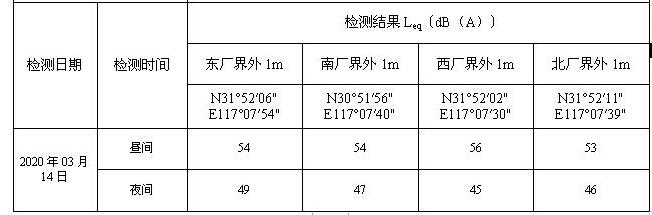 执行的排放标准南岗二期厂区:《工业企业厂界环境噪声排放标准》GB12348-2008    3类标准规定排放限值南岗二期厂区:白天≤65dB 夜间≤55dB排放方式厂界噪声实际监测数值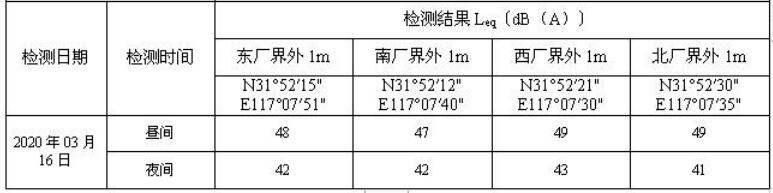 执行的排放标准方兴大道厂区:《工业企业厂界环境噪声排放标准》GB12348-2008    3类标准规定排放限值方兴大道厂区:白天≤65dB 夜间≤55dB排放方式厂界噪声实际监测数值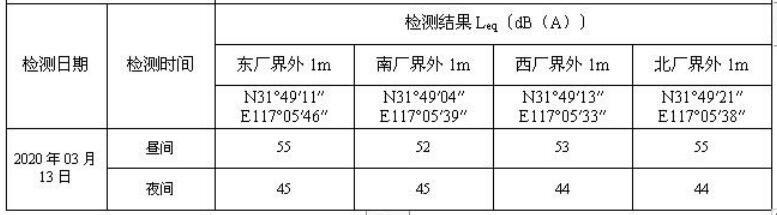 固体（危险）名称固废类别危废编号产生量（吨）转移量（吨）贮存量（吨）处置或者回收情况废过滤棉HW49900-041-490.160.160统一收集贮存至厂区危废房定期由资质公司收运处置废胶HW13900-014-1317.717.70统一收集贮存至厂区危废房定期由资质公司收运处置废胶桶HW49900-041-490.13950.13950统一收集贮存至厂区危废房定期由资质公司收运处置废酒精瓶HW49900-041-490.10.10统一收集贮存至厂区危废房定期由资质公司收运处置废矿物油HW08900-249-082.642.640统一收集贮存至厂区危废房定期由资质公司收运处置废矿物油桶HW49900-041-490.5760.5760统一收集贮存至厂区危废房定期由资质公司收运处置废漆桶HW49900-041-494.30454.30450统一收集贮存至厂区危废房定期由资质公司收运处置废硒鼓墨盒HW49900-041-490.020.020统一收集贮存至厂区危废房定期由资质公司收运处置废稀释剂（异丙醇）HW06900-403-066.4296.4290统一收集贮存至厂区危废房定期由资质公司收运处置废油漆HW12900-252-121.31.30统一收集贮存至厂区危废房定期由资质公司收运处置灌封胶HW13900-014-134.624.620统一收集贮存至厂区危废房定期由资质公司收运处置漆渣HW12900-252-123.36713.36710统一收集贮存至厂区危废房定期由资质公司收运处置污水处理污泥HW17336-064-171.75291.75290统一收集贮存至厂区危废房定期由资质公司收运处置油墨沾染物HW49900-041-490.2310.2310统一收集贮存至厂区危废房定期由资质公司收运处置监测方式监测机构监测委托监测机构名称山东恒诚检测科技有限公司监测点位图另附自行监测计划方案/监测年度报告另附未自行监测原因 不具备自行监测条件手工监测结果数据 /自动监测结果数据/治理设施名称投运日期处理工艺设计处理能力实际处理量运行时间运行情况南岗一期园区波轮工厂污水处理站2010.10物化+芬顿氧化+生化5吨/小时3吨/小时80小时/月正常南岗二期园区生活电器工厂污水处理站2014.9物化10吨/小时7吨/小时500小时/月正常方兴大道园区滚筒工厂污水处理站2017.11物化+微电解+芬顿氧化+生化40吨/日2吨/小时400小时/月正常治理设施名称投运日期处理工艺设计处理能力实际处理量运行时间运行情况波轮工厂喷漆废气净化治理设施2010.10水帘除尘+活性炭吸附装置 / / 200小时/月 正常运行生活电器工厂粉末回收系统2014.9微波炉箱体喷粉粉末回收装置 / / 200小时/月  正常运行滚筒工厂手动喷漆线废气净化治理设施2017.11水帘除尘+干式过滤+活性炭吸附脱附+催化燃烧120000m³/h120000m³/h600小时/月正常运行滚筒工厂自动喷漆线废气净化治理设施2017.11水帘除尘+干式过滤+催化燃烧6000m³/h6000m³/h600小时/月正常运行行政许可名称项目文件名称制作或审批单位文号内容说明/年产500万台洗衣机生产项目合肥市环保局 环建审【2009】651号因文件太大，需要者与单位联系，依申请提供复印件。/年产1000万台变频电机及控制器生产项目合肥市环保局   
环建审【2009】641号因文件太大，需要者与单位联系，依申请提供复印件。/年产400万台新型环保节能冰箱项目合肥市环保局   环建审【2011】71号因文件太大，需要者与单位联系，依申请提供复印件。/年产500万台智能变频微波炉生产项目合肥市高新区环保分局环高审【2013】122号因文件太大，需要者与单位联系，依申请提供复印件。/惠而浦工业园一期项目合肥市高新区环保分局环高审【2016】001号因文件太大，需要者与单位联系，依申请提供复印件。突发环境事件应急预案已编制《突发环境事件应急预案》包括综合预案、专项预案、现场处置方案环境风险评估情况已编制《环境风险评估报告》环境风险防范工作开展情况正确应对突发性环境污染、生态破坏等原因造成的局部或区域环境污染事故，确保事故发生时能快速有效的进行现场应急处理、处置，保护厂区及周边环境、居住区人民的生命、财产安全，防止突发性环境污染事故。突发环境事件发生及处置情况暂无突发环境事件 落实整改要求情况企业每年组织实施消防演练，环境污染事件演练，对全公司人员进行培训。项目名称认证单位认证时间  认证结果  认证文件文号环境管理体系认证证书 中国质量认证中心 2008.10.29 建立的环境管理体系符合标准：GB/T24001-2016/ISO14001:2015 证书编号：00117E32949R3L/3400